SELÇUK ÜNİVERSİTESİBEYŞEHİR ALİ AKKANAT TURİZM FAKÜLTESİ ÖZ DEĞERLENDİRME RAPORUBirim Hakkında Genel BilgilerS.Ü. Beyşehir Ali Akkanat Turizm FakültesiAli Akkanat Kampüsü Bademli mah. Bademli cad. 99/A 42700 Beyşehir/KONYATel: 0332 512 05 80 Faks: 0332 512 3868 Prof. Dr. Abdullah KARAMAN- Dekan Doç. Dr. Simge ŞALVARCI-Dekan YardımcısıDekan Yardımcısı Görev DağılımıDoç. Dr. Simge ŞALVARCI (Dekan Yardımcısı)Mehmet YETİŞ (Fakülte Sekreteri)Birimdeki Programlar ve Akademik Personele İlişkin BilgilerTurizm İşletmeciliği Bölümü Prof. Dr. Ramazan GÖRAL- Turizm İşletmeciliği Bölüm BaşkanıDoç. Dr. Ayşe GÖKÇEN KAPUSUZDr. Öğr. Üyesi Engin TENGİLİMOĞLUÖğr. Gör. Dr. Hüseyin ŞENEROLTurizm Rehberliği BölümüDoç. Dr. Mustafa ARSLAN_ Turizm Rehberliği Bölüm BaşkanıDoç. Dr. Ömür Hakan KUZUDr. Öğr. Üyesi Yüksel GÜRSOYÖğr. Gör. Çetin TOPUZGastronomi ve Mutfak Sanatları BölümüDoç. Dr. Kadriye Alev AKMEŞE - Gastronomi ve Mutfak Sanatları Bölüm BaşkanıDoç. Dr. Simge ŞALVARCIArş. Gör. Yiğit BURAK Rekreasyon Yönetimi BölümüDoç. Dr. Ömür Hakan KUZU- Rekreasyon Yönetimi Bölüm BaşkanıOrganizasyon şemasını veriniz.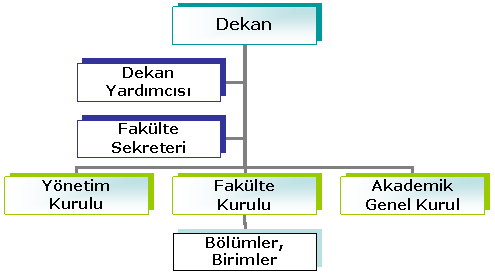 Birimin Misyon ve VizyonuMisyon	Turizm işletmeciliği alanında ve sektörün olmazsa olmazlarından olan yabancı dil öğreniminde uzmanlaşmış eğitim öğretim hizmeti vermek, Turizm sektörü, bölge, ülke ve tüm toplum adına sonuç ve toplumsal hizmet odaklı özgün araştırma ve projeler geliştirmek, Sektörün aradığı nitelikteki formasyonun yanı sıra yaşadığı toplum ve evrensel değerlerle donanmış bireyler yetiştirerek ülke istihdamına ve turizm ekonomisine katkı sunmaktır.VizyonTurizm alanında özgün ve yenilikçi bilgi üreten, yetiştirdiği öğrencilerle sektörün nitelikli çalışan istihdamına katkı sunan, turizmin önemli bileşenlerinden olan toplum, çevre ve ekonomi sarmalı bağlamında sosyal sorumluluk ve sürdürülebilir kalkınma adına yöreye, bölgeye, ülkeye ve tüm dünyaya değerler katan bir fakülte olmaktır. Birimdeki Programlar ve Akademik Personele İlişkin BilgilerFakültemizde Yandal ve Çift Anadal Programı uygulanmakta olup mevcutta öğrenci bulunmamaktadır. Eğitim-öğretim ise Turizm İşletmeciliği, Turizm Rehberliği ve Gastronomi ve Mutfak Sanatları Programı (Türkçe) şeklinde verilmektedir.Fakültemiz akademik kadrosunda; 1 Prof. Dr., 5 Doç. Dr., 2 Dr. Öğretim Üyesi, 1 Dr. Öğretim Görevlisi, 1 Öğretim Görevlisi ve 1 Araştırma Görevlisi bulunmaktadır.Öğretim Kadrosu YeterliliğiFakültemizde alanında uzman, tam zamanlı olmak üzere Turizm İşletmeciliği Anabilim Dalında lisansüstü eğitim verilmektedir. Bölümlerimizdeki öğretim üyesi ve yardımcı öğretim elemanlarının sayısı ve kalitesi, öğrenci/öğretim üyesi oranı açısından uygun görülmektedir. Danışma KuruluEğitim Programlarının Amaçları ve bu amaçlara ulaşma durumuBir meslek olarak turizm ve otelcilik sektörünü kabul etmek, sektörün gelişmesine katkıda bulunmak, turizm sektörüne en az iki dili çok iyi düzeyde bilen ve uluslararası alanda da çalışabilecek yönetici adaylarını yetiştirmek,Öğrencilere, mezun olduklarında turizm sektörü içerisinde istihdam edilmelerini sağlayacak, mesleki, bilgi, beceri, tutum ve davranışların kazandırılması.Ülkemizde bulunan yatırım ve emek-yoğun olarak faaliyet gösteren turizm, otel ve diğer turizme bağlı işletmelere yönetici yetiştirmek. Turizm sektörü ile sürekli olarak işbirliği ve eşgüdüm içinde olmak, sektörden gelen talepler doğrultusunda projeler hazırlamak, işletmelerde oluşan sorunların çözümüne katkıda bulunmak,Türkiye’ye gelen, konaklayan, yerli ve yabancı ziyaretçilere yönelik kabul, ağırlama ve turistik ihtiyaçların karşılanmasında kalifiye personel sorununu gidermek.Turizmde turist olarak kabul ettiğimiz “Misafirlerimiz” veya “Müşterilerimize” yönelik olarak farklı, hizmette kaliteli, müşteri ilişkilerinde başarılı, sevmeyi, sevilmeyi bilen ve hizmeti seven öğrenciler yetiştirmek.Turizm sektöründeki yenilikleri sürekli olarak incelemek, bu konuda akademik araştırma yapmak, topluma açık, sürekli eğitim programları düzenleyerek ve eğitim potansiyelinden toplumun da yararlanmasını sağlayarak toplumsal gelişmeye katkıda bulunmaktır.Ulusal ve uluslararası alanda turizm eğitimi veren, benzer statüdeki eğitim kurumları ile işbirliği yaparak, gerek öğrencilerin daha iyi yetişmesi ve gerekse öğretim elemanlarının bilgi düzeyini arttırmak için çalışmalarda bulunmak,Fakülte ve bölüm düzeyinde uygulanan mezun anketleri aracılığıyla mezun öğrencilerin istihdam durumları ile amaçların başarı düzeyi değerlendirilmektedir.Turizm Rehberliği Bölümü, geleceğin tur operatörleri ile seyahat acentaları yöneticileri ve/veya sahipleri ile seyahat firmalarının farklı bölümlerinde çalışabilecek elemanlar yetiştirmenin yanı sıra Kültür ve Turizm Bakanlığı’nın da onayıyla değişik dillerde Profesyonel Turist Rehberi Lisansı alabilecek olan turizm rehberlerini sektöre kazandırmayı amaçlamaktadır. Bu programdan mezun olacak olan öğrenciler aynı zamanda ülkenin gönüllü kültür ve tanıtım elçileri olacaktır. Gastronomi ve Mutfak Sanatlar Bölümü, Çağdaş, bilimsel ve kaliteli bir eğitim-öğretim sağlamak suretiyle sektör için nitelikli iş görenler, orta ve üst kademe yönetici adayları yetiştirmektir. Bu amaç doğrultusunda öğrenciler, bir zorunlu (İngilizce) ve bir seçmeli yabancı dil (Rusça, Almanca), turizm ve yiyecek-içecek sektörü, modern işletmecilik ve yöneticilik, yiyecek-içecek sektöründe kullanılan bilgi ve iletişim teknolojileri ve temel insan psikolojisi gibi bilgi ve becerilerle donatılması temel amacıdır.Program ÇıktılarıTurizm İşletmeciliği Bölümü Programı1.Turizm ile ilgili kavramlar, kuramlar, ilkeler ve olgular ile ilgili kapsamlı ve sistemli bilgi sahibi olmak.2.Turizm ile ilgili yasal düzenlemeler, meslek standartları ve uygulamalar ile ilgili bilgi sahibi olmak.3.Turizm işletmeciliği alanında sahip olduğu bilgiyi uygulamaya koyabilir, geliştirir ve bunlar yardımı ile sorunları tanımlar, analiz eder, çözüm önerileri ortaya koymak.4.Turizm ve Hizmet sektörü kapsamında kurulacak yeni bir işletmenin yatırım aşamasını tasarlamak ve yürütmek.5.Turizm sektörüne özgü araştırma yöntemleri konusunda temel düzeyde bilgi sahibi olmak.6.Turizm işletmeciliği ile ilgili önemli sorunlar ve alternatif çözüm yolları konusunda bilgi sahibi olmak.7.Turizm işletmesinin mevcut koşulları ve gelecek öngörüsü hakkında bilgi ve değerlendirme olanağına sahip olarak örgütsel amaç ve hedefler belirlemek ve plan yapmak. Çözüm önerileri geliştirmek.8.Turizmin gerektirdiği düzeyde bilgi iletişim teknolojilerini kullanabilmek.Turizm Rehberliği Bölümü Programı1. Turizm ve Turizm Rehberliği ile ilgili temel kavram, olay ve olguları kavrayarak, sektörde karşılaşılan problemleri anlamak ve problemlere yönelik pratik çözümler geliştirebilmek.2. Bilimsel anlamda bir araştırma projesi oluşturma, SWOT analizi uygulama ve değerlendirme niteliklerine sahip nitel ve nicel araştırma desenleri hakkında donanımlı bir sosyal bilimci olarak stratejik analizler yapabilmek.3. Seyahat acentacılığı ve tur operatörlüğü konusunda genel bilgi ve beceriye sahip olma ve ulaştırmanın önemini kavrayabilmek.4. Turist rehberliği mesleği ile ilgili hizmet verme süreçlerini bilmek ve mesleğini ziyaretçi memnuniyetini sağlayacak şekilde yerine getirmek.5. Dünyadaki temel turizm gelişimini bilmek ve terminolojisi ve değişik turizm hareketleri hakkında bilgi sahibi olmak.6. Temel işletmecilik bilgilerine sahip olma ve rekabet stratejilerini belirlemek.7. Alternatif turizm alanları konusunda bilgi sahibi olmak ve farklı kültürleri tanımak, anlamak ve farklı kültürleri tanımak ve turizm açısından ulaştırma hizmeti oluşturarak farklı kültürlerle iletişim kurabilmek.8. Türkiye’nin ekonomik, sosyolojik, hukuki, kültürel ve doğal değerleri ve sorunları hakkında bilgi sahibi olmak ve güncel olaylarla ilişkilendirilmesini sağlamak.9. Türkiye’nin tarihi ve turistik değerleri, müze, ören yeri gibi çekim merkezleri, mitolojik değerleri hakkında bilgi sahibi olmak.10. Seyahat işletmeleri faaliyetlerinin maliyet analizlerini yapabilecek bilgi ve beceriye sahip olmak ve seyahat planı hazırlamak ve maliyetlerini hesaplama bilgisine sahip olmak.11. Yazılı ve sözlü iletişim yeterliliğine sahip olmak, bilgilerini ve düşüncelerini başkalarıyla paylaşabilmek12. Yazışmaları yapabilecek, temel tabloları hazırlayabilecek ve mesleki sunumları gerçekleştirebilecek düzeyde ofis programları ve mesleğin gerektirdiği bilgi ve iletişim teknolojilerini ve yazılımlarını kullanabilme becerisine sahip olmak.13. Turizm alanı ve turist rehberliği ile ilgili hukuki düzenlemeleri ve mesleki standartları bilmek ve uygulamak.14. Turizm ve seyahat sektöründe sürdürülebilirliğin, çevreye duyarlılığın ve sosyal sorumluluğun ve toplumsal, bilimsel ve mesleki etik değerlerin bilincinde olmak ve kendini kişisel ve mesleki anlamda sürekli geliştirmek ve kentsel koruma yollarını planlayabilme yeteneğine ve sorumluluğuna sahip olma15. Turizm ve seyahat sektöründe sürdürülebilirliğin, çevreye duyarlılığın ve sosyal sorumluluğun ve toplumsal, bilimsel ve mesleki etik değerlerin bilincinde olmak ve kendini kişisel ve mesleki anlamda sürekli geliştirmek ve kentsel koruma yollarını planlayabilme yeteneğine ve sorumluluğuna sahip olma16. Eleştirel düşünebilme, farklı çözümler üretebilme, bilgileri analiz etme ve analitik düşünebilme, işletmeler açısından iç ve dış çevreyi kontrol edebilme yeteneğine sahip olmak.Mezuniyet aşamasına gelmiş öğrencimiz bulunmamaktadır.Gastronomi ve Mutfak Sanatları Bölümü Programı1.Gastronomi ve mutfak sanatları alanında yönetim, pazarlama, işletme ve iktisat konuları ile tarih, coğrafya konularında kavramlar, ilkeler ve olgular hakkında ileri düzeyde bilgi sahibi olur.2. Gastronomi ve mutfak sanatları alanında araştırma yöntemlerini bilir ve uygular.3. Gastronomi ve mutfak sanatları ile ilgili yasal düzenlemeler, mesleki standartlar, hak ve yükümlülükler hakkında bilgi sahibi olur.4. Gastronomi ve mutfak sanatları ile ilgili mevcut sorunları bilir; bu sorunları irdeleyebilir; tartışmalar gerçekleştirebilir; sorunlara analizci yaklaşımla bilimsellik çerçevesinde çözümler üretebilir.5. Gastronomi ve mutfak sanatları alanına giren yiyecek yönetimi, menü planlaması ve yönetilmesi konularında edindiği teorik bilgileri iş ortamında uygular.6. Gastronomide meydana gelen değişmeleri inceleyerek yeni eğilimler, yeni yaklaşımlar, yeni pazarlama, işletme ve yönetim anlayışlarını, hizmet süreçlerini takip edebilir, yeterli düzeyde katkı sağlayabilir.7. Gastronomi ve mutfak sanatları ile ilgili edindiği bilgileri ilgili ya da ilgisiz taraflara sözlü ya da yazılı aktarabilir.8. Gastronomi ve mutfak sanatları ile ilgili projelerde bağımsız ya da başkalarıyla birlikte sorumluluk alır ve verimli bir şekilde çalışır.9. Yaşam boyu öğrenmeye ilişkin olumlu tutum geliştirir. Bu bağlamda yiyecek ve içecek ile ilgili çalıştığı kişilerin mesleki bilgi ve becerilerini arttırır; kendisini de kişisel ve mesleki anlamda geliştirir.10. Bir yabancı dilde an az Avrupa Dil Portföyü B1 Genel Düzeyinde yazılı ve sözlü olarak iletişim kurar. Ayrıca iletişimi sağlayabilecek yeterlilikte 2. yabancı dil bilgisine sahip olur.11. Gastronomi ve mutfak sanatları ile ilgili iş etiğine sahip olur, işini mesleğinin gerektirdiği yasalar çerçevesinde yerine getirir.12. Sosyal, doğal ve kültürel çevrenin korunması, sosyal haklar, iş sağlığı ve güvenliği konularında sahip olduğu bilinç ile hareket eder.13. İnsan sağlığı ve hijyeni, dış görünüş konularına dikkat eder.Kullanılan eğitim programı modeli Bölümümüzde benimsenen eğitim modeli ağırlıklı olarak derse dayalı olmakla birlikte müfredatta yer alan uygulamalı dersler aracılığıyla turizm işletmelerinde uygulamalı eğitim modeli de benimsenmektedir. Dersin yürütücüsü tarafından tavsiye edilen veya sağlanan kaynaklarla desteklenen eğitim öğrenci odaklı olarak yürütülmektedir. Staj uygulaması ile de öğrencilerin kendi sektörleri ile ilgili bilgi ve tecrübe sahibi olmaları amaçlanmaktadır.Öğrencilerin ders, laboratuvar ve uygulama gibi öğrenme etkinlikleriTurizm işletmeciliği bölümü öğrencilerimizin müfredatlarında 2 uygulamalı eğitim ve 2 adet laboratuvar ortamında eğitim içeren ders bulunmaktadır. Uygulamalı eğitim kapsamında Turizm Tesis Uygulamaları ve İş Başı Eğitimi dersleri anlaşma sağlanan turizm işletmelerinde yürütülmektedir. Ön Büro Otomasyon Dersi ile Biletleme ve Rezervasyon Dersi ise fakültemizde yer alan bilgisayar laboratuvarında yürütülmektedir.  Turizm Rehberliği Bölümü öğrencileri derslerinin büyük çoğunluğunu teorik olarak alırken mesleki derslerinde pratik de yapabilmektedirler. 14 haftalık dönem boyunca birer tane olmak üzere ara sınav, final ve bütünleme sınavlarına girip bunlardan başarılı olmaları gerekmektedir.  Gastronomi ve Mutfak Sanatları Bölümü Müfredatı teorik ve uygulamalı derslerden oluşmaktadır. Teorik dersler sınıf ortamında, otomasyon uygulamalarıyla ilgili olan dersler bilgisayar laboratuvar ortamında ve mesleki uygulama dersleri de kampüsümüz sosyal tesisinde ve uygulama oteli mutfağında işlenmesi planlanmaktadır. Staj uygulaması ile de öğrencilerin kendi sektörleri ile ilgili bilgi ve tecrübe sahibi olmaları amaçlanmaktadır.Öğrencilere Verilen Danışmanlık Hizmetleri, Yan dal, çift ana dal ve değişim programları olanağıTurizm İşletmeciliği Bölümü öğrencilerin Farabi, Mevlana ve Erasmus değişim programlarına katılım imkanları bulunmaktadır. Bölümümüzde değişim programlarından sorumlu öğretim elemanı aracılığıyla öğrencilerin değişim programları hakkında bilgilendirilmeleri sağlanmaktadır.Bölümümüzde öğrencilere yan dal ve çift ana dal imkanı sunulmaktadır. Ayrıca diğer fakültelerden talep eden öğrencilere çift ana dal ve yan dal için bölümümüzde öğrenci kabulü de sağlanmaktadır.   Turizm Rehberliği Bölümünde her bir sınıfa ayrı bir öğretim elemanı danışmanlık yapmaktadır. Danışmanlar sınıflarını birinci sınıftan alarak mezuniyetlerine kadar bırakmamaktadırlar. Bölüm danışmanları:1. Sınıflar: Öğr. Gör. Çetin TOPUZ2. Sınıflar: Dr. Öğretim Üyesi Yüksel GÜRSOY3. Sınıflar: Doç. Dr. Mustafa ARSLAN4. Sınıflar: Doç. Dr. Ömür Hakan KUZUİspanya’dan Universitat de les Illes Balears ve UMA, Universidad de Málaga ile Erasmus anlaşmaları çerçevesinde öğrencilerimizi bu kurumlara gönderilmiştir. Şu ana kadar 3 öğrencimiz bu değişim faaliyetine katılmıştır.Farabi Değişim Programı ile de bir öğrencimiz Akdeniz Üniversitesi’ne ve bir öğrencimiz de Anadolu Üniversitesi’ne giderek eğitim-öğretim hayatlarını çeşitlendirmişlerdir.   Gastronomi ve Mutfak Sanatları Bölümünde 1 ve 2. Sınıflar mevcut olup danışmanlık hizmetleri temel olarak şu başlıklar altında verilmektedir: Oryantasyon EğitimiDers seçimiDeğişim programlarına katılımStaj işlemleriDeğişim programlarına katılmak isteyen öğrenciler Erasmus, Mevlana ve Farabi programlarına Dış İlişkiler Ofisi Üzerinden başvurabilmektedirler. Öğrencilere sunulan sosyal, kültürel ve sportif olanaklarFakültemiz ve bölümümüz içerisinde yer alan öğrenci topluluklarının gerçekleştirmiş olduğu faaliyetler ve dekanlık tarafından yürütülen faaliyetler bulunmaktadır. 2023 yılı içerisinde turizm sektöründen çeşitli aktörlerle öğrencilerin gelişimine katkı sağlayacak toplamda 25 adet webinar ve proje düzenlenmiştir.Bölümümüz ve fakültemiz öğrencilerinin kullanımına sunulan sosyal, kültürel ve sportif imkanlara aşağıda yer verilmiştir.1 adet 200 m² öğrenci kantini1 adet 350 kişilik öğrenci ve personel yemekhanesi. Beyşehir Ali Akkanat Meslek Yüksekokulu envanterine kayıtlı olup 4 okul öğrencileri ve personelleri ortak faydalanmaktadır.1 adet kapalı spor salonu. Beyşehir Ali Akkanat Meslek Yüksekokulu envanterine kayıtlı olup 4 okul öğrencileri ortak faydalanmaktadır. (1206 m²)1 adet açık halı saha. Beyşehir Ali Akkanat Meslek Yüksekokulu envanterine kayıtlı olup 4 okul öğrencileri ortak faydalanmaktadır. (1000 m²)1 adet öğrenci topluluk odası1 adet ibadethane1 adet kütüphane. Kütüphane Kampüs alanında İdari binamız zemin katında Beyşehir Ali Akkanat Meslek Yüksekokulu envanterine kayıtlı olup 4 okul öğrencileri ortak faydalanmaktadır.Öğrencilerimiz S.Ü Beyşehir Ali Akkanat Kampüsü’nde kurulmuş olan S.Ü Kuş Gözlem Topluluğu ve S.Ü Yürüyüş Topluluğu gibi öğrenci topluluklarının faaliyetlerini yakından takip etme imkanına sahiptirler. Öğrenciler bölüm tarafından belirli aralıklarla düzenlenen ve her birinin özel bir teması olan gezilere de katılabilmektedirler. Kütüphane ve bilgiye erişim hizmetleriS.Ü Beyşehir Ali Akkanat Kampüsü Özer Ahkamoğlu Kütüphanesi fakülte binamızda yer almaktadır. Öğrencilerimiz burada bulunan akademik kaynaklara çok kısa bir sürede ulaşabilmektedirler. Fakültenin internet altyapısı ile S.Ü Merkez Kütüphanesi’nin erişime açtığı veya abone olduğu tüm veri tabanlarına okuldan, öğrenci numaraları ve şifreleri ile de diledikleri mekândan ulaşabilmektedirler.Mezunlarla olan İlişkilerMezun anketleri aracılığı ile mezunlarımızın güncel durumları düzenli aralıklarla değerlendirilmektedir. Sosyal medya hesaplarımızdan mezun öğrencilerimizle sürekli olarak iletişim kurulmakta ve sektörde çalışan mezun öğrencilerimiz ile bölümümüzde yürütülen uygulamalı dersler kapsamında anlaşmalar yapılarak öğrenim görmekte olan öğrencilerimizin sektörde çalışan mezun öğrencilerimizden istifade etmeleri sağlanmaktadır.Sürekli iyileştirme ve Geliştirmeye Yönelik FaaliyetlerBölüm kurulu ve bölüm danışma kurulu ile gerçekleştirilen toplantılar kapsamında bölümümüzün turizm alanında ortaya çıkan yenilikleri takip etmesi ve değişen ihtiyaçları karşılamasının sağlanması açısından kararlar alınmaktadır. Bölüm ve danışma kurulu toplantıları ile bölüm müfredatının güncellenmesine dönük kararlar alınmakta ve sektörün ihtiyaç duyduğu yeni alanlara ilişkin dersler müfredata eklenmektedir. Böylece sektörün değişen dinamikleri takip edilerek bölümün sürekli olarak iyileştirilmesi sağlanmaktadır.Öğrenciler gerek yüz yüze gerek online düzenlenen ve sektörün önemli isimlerinin katıldığı söyleşilere, konferanslara katılarak sektörel bilgilerinin arttırılması amaçlanmaktadır.Erasmus Koordinatörlüğü	Yandal ve Çift Anadal KoordinatörlüğüFarabi Koordinatörlüğü	Öğrenci Muafiyetleri İntibak KomisyonuMevlana Değişim Programı Koordinatörlüğü	Dikey Geçiş KomisyonuBologna Koordinatörlüğü	Yatay Geçiş KomisyonuAKTS Koordinatörlüğü	Tek Kod ve Tek Ders Programı Uyum KomisyonuYabancı Uyruklu Öğrenci Komisyonu	Öğrenci Konseyi Seçimi SorumlusuTürk Devlet Akraba Top. Burs. Öğr. Evrakları Takip Komisyonu	Sıfır Atık Projesi SorumlusuUygulama Oteli Bina Tespit. Pro. Çal. Komisyonu	EBYS ve Ek Ders Sistemi SorumlusuStudy in Turkey Birim Sorumlusu	Ders Programı Düzenleme KomisyonuBölüm Faaliyet Raporu Hazırlama Komisyonu	Sınav KomisyonuÖğrenci Disiplin Soruşturma Komisyonu	Staj ve İşbaşı Eğitimi KomisyonuUzaktan Eğitim Komisyonu	Bölüm ve Fakülte Web Yayın SorumluluğuStratejik Planlama ve Kalite Komisyonu	Sosyal Faaliyet ve Mezuniyet KomisyonuProgram Geliştirme, İstihdam ve Kariyer Geliştirme Komisyonu	Proje Geliştirme KomisyonuUluslararası İlişkiler Komisyonu	Performans Yönetimi Esaslı Akademik Teşvik Değerlendirme KomisyonuRaporu HazırlayanFAKÜLTE PAYDAŞLARI DANIŞMA KURULU  FAKÜLTE PAYDAŞLARI DANIŞMA KURULU  FAKÜLTE PAYDAŞLARI DANIŞMA KURULU  FAKÜLTE PAYDAŞLARI DANIŞMA KURULU  Prof. Dr. Abdullah KARAMAN- DekanProf. Dr. Abdullah KARAMAN- DekanProf. Dr. Abdullah KARAMAN- DekanBaşkanİÇ PAYDAŞLARİÇ PAYDAŞLARİÇ PAYDAŞLARİÇ PAYDAŞLAR1Doç. Dr. Simge ŞALVARCIDekan YardımcısıDekan Yardımcısı2Doç. Dr. Ömür Hakan KUZURekreasyon Yönetimi Bölüm Bşk.Rekreasyon Yönetimi Bölüm Bşk.3Prof. Dr. Ramazan GÖRALTurizm İşletmeciliği Bölüm Bşk.Turizm İşletmeciliği Bölüm Bşk.4Doç. Dr. Mustafa ARSLANTurizm Rehberliği Bölüm Bşk.Turizm Rehberliği Bölüm Bşk.5Dr. Öğr. Üyesi Yüksel GÜRSOYTurizm Rehberliği Bölümü Öğr. Üyesi.Turizm Rehberliği Bölümü Öğr. Üyesi.6Mehmet YETİŞFakülte SekreteriFakülte Sekreteri7Dr. Öğr. Üyesi Engin TENGİLİMOĞLUTurizm İşletmeciliği BölümüTurizm İşletmeciliği Bölümü8Eyüp Süleyman ATAKULAnamas Konukevi MüdürüAnamas Konukevi Müdürü9Şevval Zeynep AYHANGastronomi ve Mutfak Sanatları Bölümü- Öğrenci TemsilcisiGastronomi ve Mutfak Sanatları Bölümü- Öğrenci Temsilcisi10Deniz Utku TİRYAKİTurizm Rehberliği Bölümü- Öğrenci TemsilcisiTurizm Rehberliği Bölümü- Öğrenci Temsilcisi11Ali Kürşad COŞKUNTurizm İşletmeciliği Bölümü- Öğrenci TemsilcisiTurizm İşletmeciliği Bölümü- Öğrenci TemsilcisiDIŞ PAYDAŞLARDIŞ PAYDAŞLARDIŞ PAYDAŞLARDIŞ PAYDAŞLAR1Ali AKKANATAkkanat Holding Yönetim Kurulu Bşk.Akkanat Holding Yönetim Kurulu Bşk.2Kamil AKKANATAkkanat Holding Yönetim Kurulu Bşk. Yrd.Akkanat Holding Yönetim Kurulu Bşk. Yrd.3Mustafa BÜYÜKKAFALIBeyşehir Belediyesi Sosyal ve Kültürel İşler Sor.Beyşehir Belediyesi Sosyal ve Kültürel İşler Sor.4Mustafa AKBIYIKBeyşehir Ticaret Odası BaşkanıBeyşehir Ticaret Odası Başkanı5Hasan ERDOĞANHurdacılarHurdacılar6Nesaret ŞİMŞEKMine ÇiçekçilikMine Çiçekçilik7Ali BİLİRAli Bilir Otel MüdürüAli Bilir Otel Müdürü8Yahya AtikAtik Restoran MüdürüAtik Restoran Müdürü9Baki AKBIYIKBaki Akbıyık Tic.Baki Akbıyık Tic.10Nuh GÜNSelçuklu MermerSelçuklu Mermer11Ahmet TAŞKINTürkiye Harp Malulü Gaziler Şehit Dul ve Yetimler Derneği Beyşehir Dernek BaşkanıTürkiye Harp Malulü Gaziler Şehit Dul ve Yetimler Derneği Beyşehir Dernek Başkanı12Tuğba BAĞCIBeyşehir BelediyesiBeyşehir Belediyesi